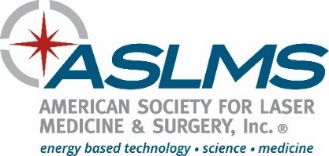                                                Laser Safety Guide for Health Care FacilitiesFacility: 		Location:	On-site Laser Safety Officer: 		Procedure:	Laser Devices: 		Classification:	Laser User:		Laser Operator:	 LASER CHECKLISTYesNoNACommentsEngineering Safety Controls:Appropriate Labeling of the DeviceLaser optics secured to prevent stray beamsBeam stops/barriers in place Aperture covered in between useEmergency stop/key or Master switch presentActivation warning system present (light/sound)Foot pedal coveredKeys not left in the Laser at end of the procedureAperture label present & visibleWarning labels include Wavelength and ClassificationAdministrative Safety Controls:Presence of a Laser Safety Program and/or Safety CommitteeLaser Safety Policies and ProceduresPresence of designated Laser Safety OperatorFacility credentialed laser User and OperatorMedical SurveillanceLaser staff education programAppropriate Laser signs posted on DoorsAppropriate Laser Safety Eyewear hung on all entrances into the room (LTCA)Windows coveredAppropriate Storage of Laser in between usesPersonal Protective Equipment (PPE):Appropriate  laser protective eyewear available for patient and staff in the roomLaser Eyewear available with imprinted Optical Density (OD)Laser Eyewear available with the correct wavelengthHigh filtration masks/respirators availableSmoke/Plume Evacuator utilized during vaporizing proceduresYesNoNACommentsOther HazardsElectrical plug & connection point in good conditionHigh voltage equipment appropriately groundedCompressed gases securedExtra Cryogen gas availableWater available in laser room (LTCA)Reflectant Surfaces  (mirrors) removed or coveredWet sponges, Water-based lubricants utilizedOnly Laser-resistant ET tubes utilized during shared airway procedures. Cuffs are filled with fluidExtension Cords not utilized, cords not frayedElectrical cords not resting under the deviceLaser protective/flame resistant barriers or curtains presentDocumentationLaser Log is utilizedANSI Z136.3 Laser Safety Standard available on-siteAudits performed on program safety and complianceManufacturer User Manual availableFacility Laser InventoryService and PMs are performed on schedule by qualified personnel